November 19, 2022Unami Monthly Meeting 100 East Fifth Street Pennsburg, PA 18073Unami Monthly Meetingof the Religious Society of FriendsCalendar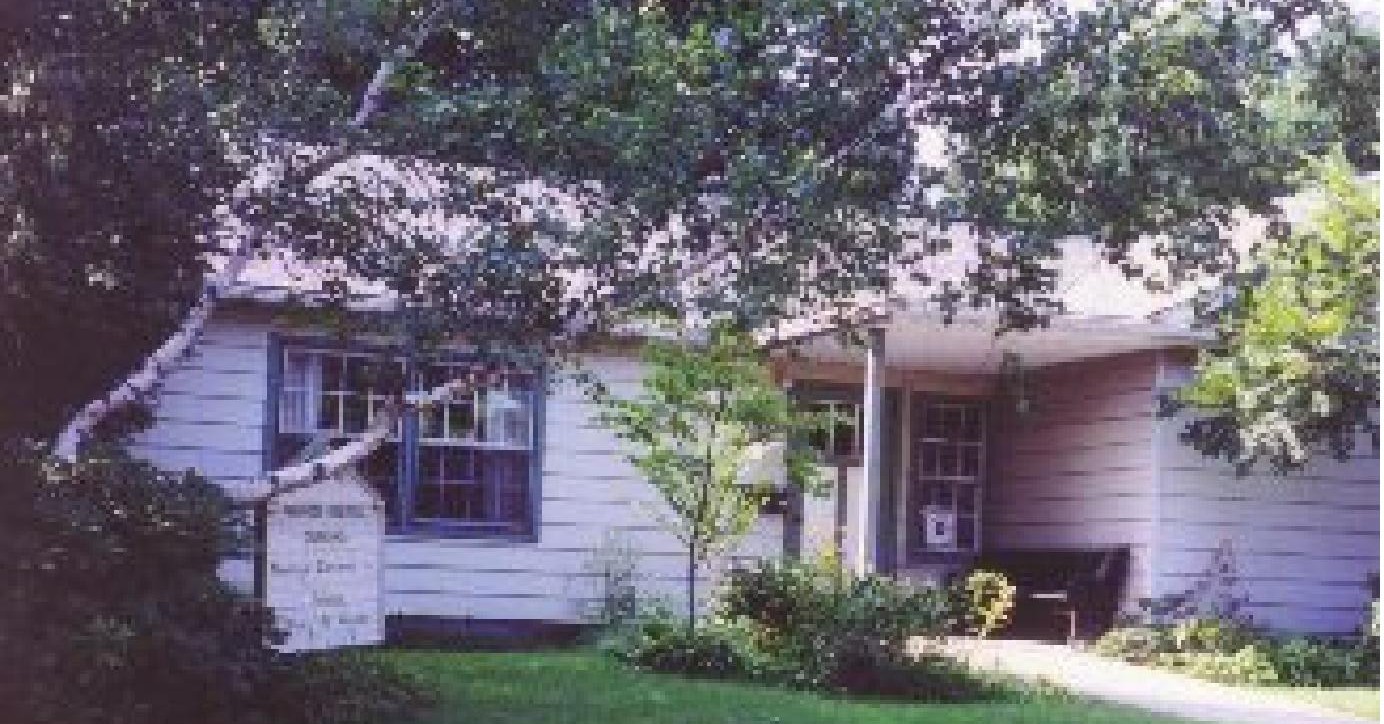 This Month:Nov. 20, Meeting for Worship, 11 a.m.,Gathering of Unami Friends, 12:30 p.m.Nov, 27, Meeting for Worship, 11 a.m.Future:Dec, 4, Revisiting the Peace Testimony, 9:30a.m. -10:30 a.m., Meeting for Worship, 11 a.m.Dec. 11, Meeting for worship with a concern for business, 9 a.m, Meeting for Worship, 11 a.m.December 18, Seasonal Celebration, 5 p.m.Newsletter Deadline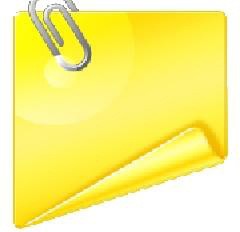 The deadline for the next newsletter is Dec. 15 at 4 PM. This is a Thursday deadline.Send your news to danielhazelton@rcn.com.It sifts from leaden sievesBy Emily DickinsonIt sifts from leaden sieves, It powders all the wood, It fills with alabaster wool The wrinkles of the road.It makes an even faceOf mountain and of plain, — Unbroken forehead from the east Unto the east again.It reaches to the fence, It wraps it, rail by rail, Till it is lost in fleeces; It flings a crystal veilOn stump and stack and stem, — The summer’s empty room,Acres of seams where harvests were, Recordless, but for them.It ruffles wrists of posts, As ankles of a queen, —Then stills its artisans like ghosts, Denying they have been.AQM Enabling Fund and AQM Fund AssistanceThe Abington Quarterly Meeting has determined that for Unami Friends who are members or who are active attenders who may be needing short term financial assistance during this difficult time, funds are available from the Abington Quarter Meeting Enabling Fund for all members and from the AQM Fund for all active attenders.For more information contact:Rebecca Cratin, the Administrator of the Home and Care Committee, 215-542-8738rhcratin@cratin.com orMarietta Quinby, representative from Unami to the Home and Care Committee 215-257-4895rmquinby@verizon.netorLynn Biddle, Unami’s Care of Members Committee clerk267-377-6560lcbiddle@hotmail.comQuery for the Month of NovemberDeepening Our Faith: Meeting for WorshipAre our meetings for worship held in stilled, expectant waiting upon God?As we worship in the living silence, are we drawn together by the power of God in our midst? Do we experience a deep reverence for the integrity of creation?How does our worship nurture all worshipers, creating a deeper sense of community?How does our meeting encourage vocal ministry that spiritually nurtures the worshiping community?Do I faithfully attend meeting with heart and mind prepared for worship, clear of any predetermination to speak or not to speak, expecting that worship will be a source of strength and guidance?Does worship deepen my relationship with God, increase my faithfulness and refresh and renew my daily life, both inwardly and in my relationships with other persons and with all of creation?Does worship enhance my capacity for attentive, non-judgmental listening to others?How does participation in meeting for worship contribute to my life-long spiritual journey?Unami Monthly Meeting Events November - December 2022November 20, 12:30pm (note the time is to allow for Friends from afar to join us!) - Reunion of Unami Friends to remember the birth of Unami Meeting 50 years ago. Plans are still developing, and we encourage all who read this to help spread the word and offer invitations to those who have been a part of Unami’s community.December 4, 9:30am - Revisiting our relationship with the Peace Testimony in light of the state of the world around us. More details on the format for this discussion will be forthcoming.December 18, 5:00pm - Seasonal Celebration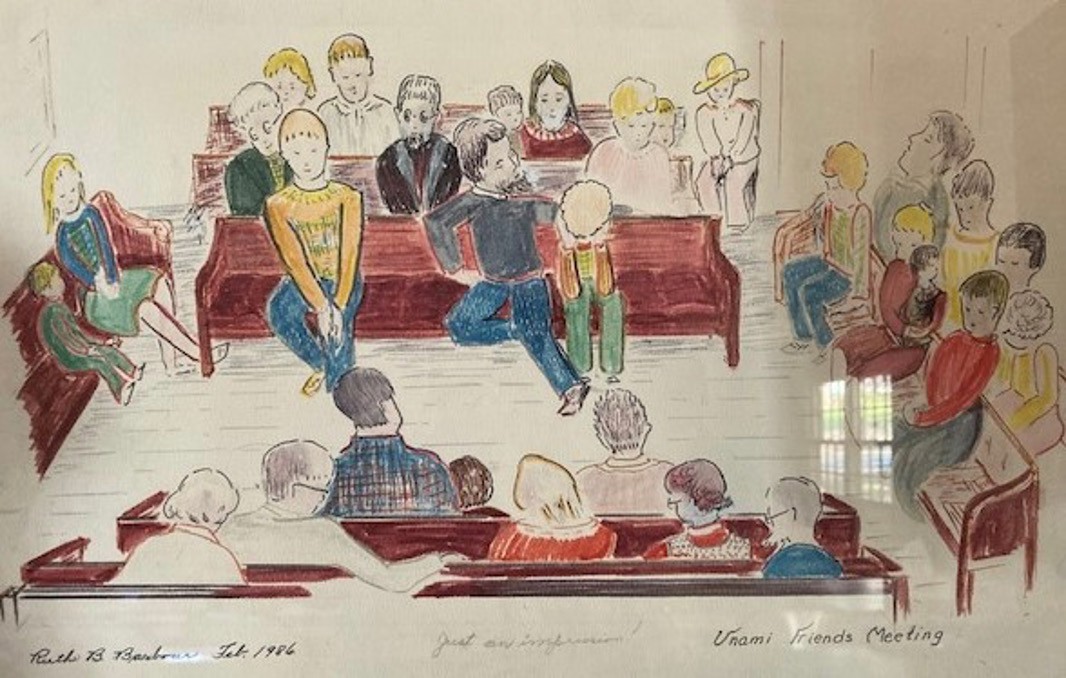 Unami Meeting for Worship, Discussion, and Meeting for Worship with a Concern for BusinessWe’re open, again!With joy and thanksgiving we open the meetinghouse to you. Out of respect for those vulnerable among us to a COVID infection or ineligible to receive a vaccination at this time, we require masks to be worn at the beginning of all meetings at the meetinghouse (except toddlers and babies). If you’ve forgotten your mask, please help yourself to one on the foyer table. After the start of the meeting the convenor will ask if any of the attendees are uncomfortable with masks being removed. If all are comfortable then masks may optionally be removed during the meet- ing.In the meetinghouse, we are using OWL technology to provide a Zoom link to those friends wor- shiping at a distance so that we can all be in the same room of the Spirit. Sit wherever you want, respecting social distance.If you have a message, please move to the seat with a print scarf draped over it so that the OWL can pick up your message and broadcast it. Feel free to remove your mask in order to be heard clearly; thank you for replacing it after you speak.At close of meeting before the pandemic, our tradition has been to shake hands and some to hug. At present, some of us bow and greet each other at a distance, some elbow bump. Please do what you feel is safe for you and expect that however clumsily we greet each other at close, we are nevertheless expressing peace and goodwill. We will routinely introduce ourselves so that all on Zoom or in the meetinghouse can be one gathered community.We will have a program for children on the third and fourth Sundays of each month. Please contact First Day School committee member Linda Weinberger if you plan to bring your chil- dren at any other time. Your children are welcome in the meeting room for the first 15 minutes of worship as you choose. After that, someone will rise to usher them out for activities indoors or outside.Meeting for Worship with a Concern for Business begins in hybrid form on every second Sunday at 9 a.m., starting again in September, followed by Meeting for Worship at the usual time: 11:00 a.m.Please contact us at unamifriendsmeeting@gmail.com if you would like to join us by Zoom.